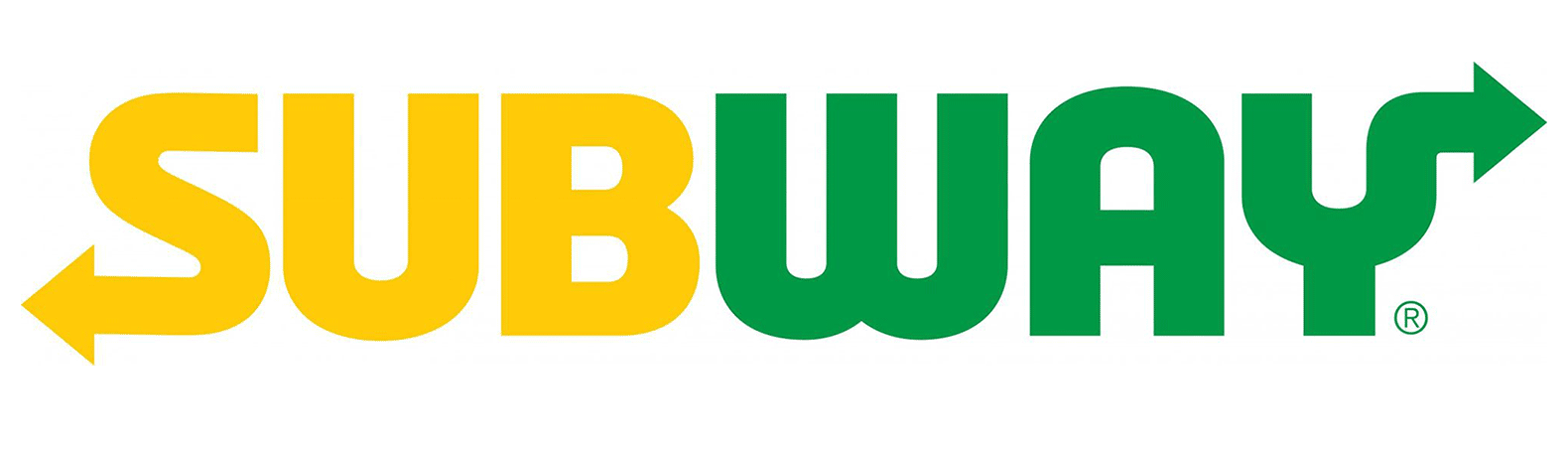 School Lunch OrderStudent Name _____________________Class __________ Teacher__________________Please note – all subs are made on white bread. No other options are available.$6- please provide correct money (No change can be given.)School Lunch OrderStudent Name _____________________Class __________ Teacher__________________Please note – all subs are made on white bread. No other options are available.$6- please provide correct money (No change can be given.)